Growing OWBs in the greenhouse You will get optimum growth and development with one-gallon pots. Cone-tainers will work well. See below for details and pictures.We bottom water – saves lots of time. See pictures. PLANTINGFill pot to the top with soil (see next page for details on soil mix) and water it until it drains outMake an indentation in the soil, about ½-1 inch deep (DON’T plant seed too deep or you will have germ problems)Place 1 seed in the indentationCover the seed with soil and gently water *Barley should be up and growing about a week after planting*GROWINGTop water the pot for the first several weeks after plantingOnce plants are established and have 3 leaves (2-3 weeks after planting) have the plant treated with Marathon (granular systemic insecticide applied to the top of the soil for aphid and thrip control) Switch to bottom watering after Marathon is appliedGive the pots time to dry out in between watering and only water the pots that are dry. A useful tip is to pick up each pot and feel the weight difference in a wet versus dry pot until you have a better idea of how much water the plants really need1x/week top water the pot to keep the Marathon active1x/week use a diluted mix of fertilizer (NPK 20-20-20) to water with (if the plants need it) Hang 1-2 sachets (beneficial insect, thrip predator mite) per pot. Sachets will need to be replaced every monthUse bamboo stakes and twisties for plant support and controlTrim off yellowing or discolored leaves and late/unnecessary tillersRough-up top of soil to prevent algae build-upGrow trays will need to be cleaned and/or swapped out depending on level of algae build-upMonitor for pests and disease, report them to the GH Staff asap (army worms, aphids, spider mites, excessive amounts of thrips (you will always have them), and powdery mildew)Planting to harvest will take about 4 months depending on time of year and genotypeStop watering once the seed has set and the heads start to yellowPlants are ready for harvest and storage when the seeds are hard (you can’t make an indent with your nail)Containers:“1 Gallon Trade Pot”. #1 Deep, 6 3/4" (H) x 6 1/4"(W) http://www.andersonpots.com/products/anderson-black-polycans/“Cone-tainers/Tubes”. Deepots, D40H https://www.stuewe.com/products/deepots.phpGreenhouse Settings:Temp: 60F Day, 60F Night (switch to 65F for Winter/Spring) Light: HPS fixtures with 16 hr light, 8 hr Dark POTTING MIXThe goal with this mix is to create a light, well-aerated soil matrix: substitute local ingredients as neededMM840 1- Bag Professional Potting Soil: 56.6 L Turface: 1.9 LOsmocote	335g: NPK 14-14-14, 3-4 mo. releaseLime: 283 gPumice: 6.6 L Perlite: 8.5 L 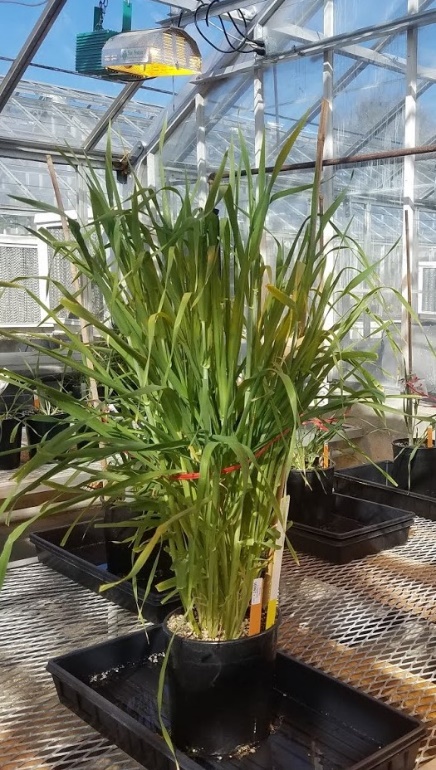 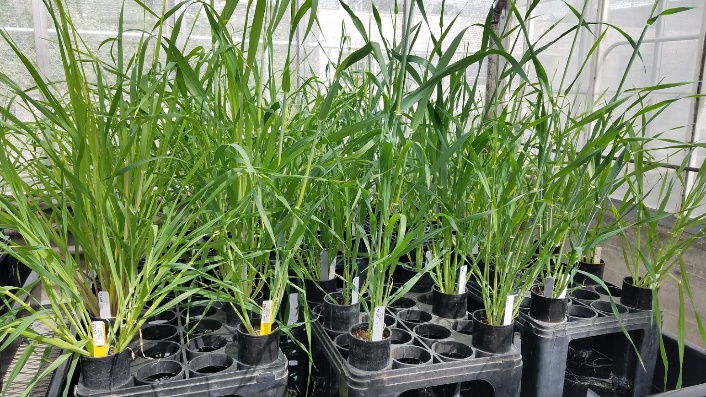 Barley in 1 gallon pot 		     Barley in Cone-tainer tubes 